Муниципальный этап Всероссийской олимпиады школьников по химии 2016—2017 rr.8 классПродолжительность- 5 часов Максимальный  балл - 58Задание 1.Расставьте коэффициенты  в следующих уравнениях реакций:Al + O2 = Al2OзNaiOi + HcO = NaOH + OrN2 + H2 = NHзFe + НЛО = FeзO4+ ИзBaCli + All(SO 4 3'  BaSO4 + AlClзFe(OH)з + НзЅО4 = Fез(ЅО4)З + НЛОК + HcO = КОН + ИзКзЅОз + KMПO4 + НзЅО4'    KcSO4 + MПSO4 + HcOЗадание 2 — тест.В тетради нужно указать только номер вопроса и  одну  букву правильного варианта ответа. Объяснений писать не нужно. На каждый вопрос верен только один вариант ответа, если вы укажете два разных варианта, получите 0 баллов.Какое из следующих  высказываний неверно?Все газы являются бесцветными и не имеют запаха при комнатной температуреГазы могут быть ядовитымиГазы самопроизвольно занимают весь объем сосуда, в который они помещеныГазы оказывают давление на стенки сосуда, в котором они находятсяСколько калия содержится в 25,0 г оксида калия? 1) 17,8 г2) 7,22 г3) 4,20 г4) 20,8 гКакая степень окисления фосфора в ионе  РИО4i) +32) +53) +74) +9Какое утверждение об этой реакции верно? Zn + 2HCl ——› ZnClз + Изцинк является восстановителемхлороводород окисляется в ходе реакциихлор является окислителемцинк восстанавливаетсяОдно и тоже количество тепла бьш подведено к  разным  материалам: стекло (удельная теплоемкость 0,75 Дж/г град), гранит (0,79  Дж/г град)  и медь (0,39 Дж/г-град). Все три материала имеют одинаковую массу и одинаковую начальную температуру. Какое из следующих утверждений верно?1) Температура всех материалов изменится на одинаковую  величину.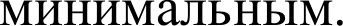 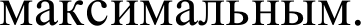 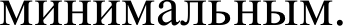 Какому	типу	химических	элементов	соответствует	конфигурация валентных электронов ns' np5?щелочно-земельные металлыпереходные металлыгалогеныинертные газыКакое из приведенных значений меньше, чем 1,2-103 мкм? 1) 1,8 -10 ' мм2) 4,0 км3) 9,6 -109 им4) 5,0-10  ' смКакое из следующих  веществ имеет ионную кристаллическую решетку?COFзССоCoFзЧему равна масса одного атома фосфора?1) 5,143 10  ' 3 г2) 6,634 10 ' 3 г3) 1,94 10"  г4) 124 а.е.м.Какой из приведенных  веществ является основным оксидом?NcO5СОSrOBaOiВ	каком	состоянии	вещества	расстояние	между	молекулами максимально?твердоежидкоегазообразноестеклообразноеКакой	из	приведенных	символов	не	может	использоваться	для обозначения концентрации?i )2) М 3)4) %Какой из ионов соответствует следующим данным: 29 протонов, 34 нейтрона и 27 электронов?)(3e'—2) )4Cu"3) 6)Cu"4) 64Eu'Энергия частицы с массой m, помещенной в одномерную коробку с длиной и находящейся в состоянии с квантовым числом п, описывается следующей формулой:Е —— п h’  8mL’Какую	энергию	необходимо	затратить,	чтобы	перевести	частицу	из состояния с п = 2 в состояние с квантовым числом 3?9h’1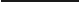 '	8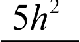 2'	8mL’46'3'	8h’4'	8Какая из этих реакций не может протекать при умеренном нагревании?2Нз + Oi = 2HcOИз + Cli = 2HCl2HcO = 2Нз + Oi2HcOi = 2HcO + Oi Задание 3.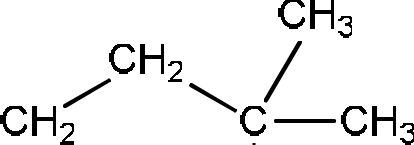 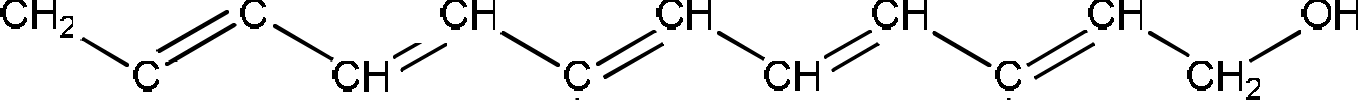 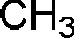 Витамин At — ретинол (формула представлена на рисунке) необходим для нормальной работы иммунной системы, роста костей и остроты зрения. В организме ретинол синтезируется из бета-каротина, который содержится во многих фруктах и овощах, особенно богаты им морковь и тыква. Суточная норма потребления витамина At равна примерно 900 мкг. Чтобы организм получил 1 мкг ретинола,  необходимо  употребить около 6 мкг бета-каротина.Определите брутто-формулу и молярную массу ретинола. Рассчитайте процентное содержание (по массе) каждого элемента в ретиноле.Сколько граммов бета-каротина должен употребить восьмиклассник в високосный год, если он лишен других источников ретинола?Задание 4.Сплав Деварда — сильный восстановитель, применяемый в аналитической химии для определения нитратов. В  состав  сплава  входят  50,0%  меди  (р 8960 кг/м З), 5,0% цинка (р = 7140 кг/мЗ) и 45,0% металла Х. Кусок этого сплава объемом 3,05 смЗ, хранящийся в комнате 404 нового здания химфака Казанского университета, весит 15,0 г.Рассчитайте  плотность сплава Деварда.Рассчитайте,	какой	объем	чистых	меди	и	цинка	израсходован	на приготовление  куска сплава.Рассчитайте плотность металла Х, если известно, что на приготовление куска сплава израсходовано 2,50 смЗ этого металла.Определите  металл Х. Известно,  что 1 моль этого металла  занимает объем10 смЗ.Задание 5.В деревне Зюзелке нашли минерал, содержащий 55,3% меди, 7,0% углерода и 37,1% кислорода.Остановите формулу этого минерала. Напишите уравнение его реакции с серной кислотой. Какая реакция будет протекать, если этот  минерал нагревать?2)	Увеличениетемпературымедибудетмаксимальным,а	гранита3)	Увеличениетемпературымедибудетминимальным,а	гранита4)	Увеличениетемпературымедибудетмаксимальным,а	стекла